                                             Term 3 – 2023 OPENER EXAMHOME SCIENCE (441/1)	FORM FOUR(4)	Time: MARKING SCHEMESECTION AReasons for covering food when cooking. 					To keep the heat in so that the food cooks faster.To prevent foreign objects from falling into the food.To save on energy.(½ mark for each point. ½ x 2 = 1mark)People who are more susceptible to tuberculosis (TB) infection.	The elderlyYoung children and babiesPersons living with a person suffering from tuberculosis in a crowded placePersons living with HIVPersons with chronic health conditions like diabetes or cancer.Malnourished persons.	(½ mark for each point, ½ x 4 = 2marks)Qualities of a well-made machine fell seam.				It is even in size throughout.The seam stitching is straight.Second line of stitching done very close to the fold.The fell is neatly tucked under with no visible raw edges.The fell is correct in size (6mm).The fell lies flat on the right and the wrong side.The fell is pressed toward the back.(1 mark for each point, 1 x 2 = 2marks)Ways avoiding worm infestation.						Wash hands before eating or preparing food.Drink treated or boiled water.Deworm pets regularly.Clean all vegetables and fruits thoroughly before eating or cooking.Cook meat thoroughly/avoid eating undercooked meat.Avoid walking barefoot on soil.Proper fecal disposal.(1 mark for each point, 1 x 2 = 2marks)Ways the current drought may affect consumers.				Prices of food may go up due to low supply.There may be scarcity of food in the market.It may lead to malnutrition.There may be more cases of insecurity.Price of electricity may go up due to low water in dams.(1 mark for each point, 1 x 2 =2marks)Reasons for laundering clothes.						Helps to remove microorganisms on the clothes.To maintain the colour of the clothes.To avoid a build-up of dirt that could weaken the clothes.To avoid attracting pests like lice.To avoid bad odour from sweat and build-up of perfumes.To look neat and presentable.(½ mark for each point, ½ x 4 = 2marks)Qualities of children’s play clothes.						They should be strong so as not tear during play.They should withstand frequent washing.They should not stain easily.They should be loose to allow movement.They should be strongly stitched.They should be easy to put on and remove.They should not be too expensive.They should be comfortable to wear.(1 mark for each point, 1 x 3 = 3marks)Qualities of good firewood.							Should be dry.It should not smoke too much.It should not be from a poisonous tree.It should not splutter.(½ mark for each point, ½ x 2 = 1mark)Ways of reducing spread of infection when taking care of a child with chickenpox.Wash hands thoroughly with soap and water after attending to the child.Isolate the child especially keep them away from other children.Keep their room well ventilated.Keep the room clean.Disinfect their clothing during laundry.Wash their clothes separate from the other family wash.	Wear protective clothing when attending to the child and remove them after.			(1 mark for each point, 1 x 2 =2marks)Dangers of careless sex amongst young people.			Risk of sexually transmitted infections (STI’s).Risk of unplanned pregnancy in girls.High risk of contracting HIV.Poor self-image.Risk of dropping out of school.(1 mark for each point, 1 x 3 = 3marks)Ways of finishing of the lower edge of a girl’s pair of shorts decoratively.Use of laceUsing a contrasting facing on RSUse of a frillBinding using a contrasting colour.Using decorative stiches when working the hem such as herringbone and cross stitch.	(½ mark for each point, ½ x 4 = 2marks)Precautions to observe when planning meals for vegans.		Ensure there is enough proteins in the diet.Use spices to flavour food to make the food tasty.Ensure that the oil and any additives are safe for vegans.Take caution to ensure that the food has minerals and vitamins that are in low amounts in plants.(1 mark for each point, 1 x 2 = 2marks)Uses of a seam ripper in sewing.						To undo/remove unwanted stitches.To cut buttonholes in the absence of buttonhole scissors.(½ mark for each point, ½ x 2 = 1mark)Meaning of the following terms in cookery.					CourseA single food or set of food items that are served together in a meal all at the same time and eaten in a particular order.  Entrée The main course of a meal comprising of a protein, carbohydrate and vegetable.Saute Fry quickly in a little hot fat. (1 mark for each correct definition, 1 x 3 = 3marks) Types of pockets that can be found on a shirt/blouse.				Patch pocketIn-seam pocketBound pocketPlacket pocketFaux pocketWelt pocket(½ mark for each point, ½ x 4 = 2marks)Factors that can predispose a person to diabetes.			Being overweight.Have a history of diabetes in the family.Low physical activity.Pregnancy – gestational diabetes.Age- over 45 years of age.(½ mark for each point, ½ x 2 = 1mark)Diseases that can be spread by a cook through careless handling of food. 	CholeraTyphoidAmoebaDysenteryHepatitis A(½ mark for each point, ½ x 2 = 1mark)Ways of caring for a kitchen bin.						Empty the bin daily.Line the bin.Clean the bin daily.Keep the bin away from heat.Avoid dropping or banging the bin.(1 mark for each point, 1 x 2 = 2marks)Qualities of a good food storage store.					Should be well ventilated.It should have shelves.It should have a door.It should not have openings/vents that can let in rodents.It should be cool (not getting direct sunlight)It should be easy to access from the kitchen.It should be dry-not damp.(1 mark for each point, 1 x 2 = 2marks)Disadvantages of clothes made from cotton.					They crease easily.They are easily attacked by mildew if stored in a damp place.They shrink easily unless given shrink proof finish.They are highly inflammable.They lack lustre/ they are dull (1 mark for each point, 1 x 2 = 2marks)Reasons for weaning a baby.						New tastes and textures encourage babies to eat a wide range of foods.Solid foods help babies to practice lip, tongue and jaw movement.Breast milk is eventually not enough to satisfy baby’s hunger.Breast milk does not contain all the nutrients the baby needs for healthy growth after 6 months. To allow the mother go back to her regular routine.(1 mark for each point, 1 x 2 = 2marks) SECTION BProcedure for laundering a loose coloured lesso.							Collect all equipment and materials needed (½).Wash the lesso quickly(½) by kneading and squeezing(½) in warm(½) water containing a mild detergent(½) Rinse thoroughly in warm(½) water to remove all dirt and detergentGive a final(½) cold(½) rinse containing salt(½) to fix colour and vinegar(½) to brighten the colourSqueeze out water and dry flat(½) in the shade(½) on a clean surface(½)Iron using a relatively hot(½) iron on the wrong side(½) while still damp(½)Air(½) to remove all moistureFold(½) using the four screen fold(½) and store(½) in a clean, dry and well lined placeClear up the working area (½).(½ mark for correct procedures as indicated, ½ x 18 = 9marks)Procedure for cleaning a calabash.		Collect equipment and materials neededClean in plain(½) warm(½) water using a sisal pad/soft pad(½) to avoid scratching the calabashRinse thoroughly in clean warm(½) waterGive a final rinse in clean cold(½) water to close the grainPat with a clean dish cloth(½) to remove excess waterDry in an airy(½) place with the open side facing down/upside down(½)When completely dry store in a clean dry(½) placeClean and store the cleaning equipment.(½ mark for correct procedures as indicated, ½ x 8 = 4marks)Procedure of cleaning a polished three legged stool.						Protect the working surface(½)Collect all the equipment and materials neededDust(½) the stool using a dusting clothWipe(½) the stool using a cloth wrung from warm(½) soapy(½) waterWipe the legs(½) and the underside(½)Rinse(½) by wiping(½) with a cloth wrung from clean waterWipe with a clean dry cloth(½) to remove waterLeave for a while in a cool airy(½) place to dry completelyApply polish sparingly(½) using circular motion/use spray polishLeave the polish for a while to settle (½)Buff(½) with a dry soft cloth(½)Store(½) in a clean area in the houseClear the working surface(½)(½ mark for correct procedures as indicated, ½ x 14 = 7marks)SECTION C  Diagram of a skirt used for questions a-f: 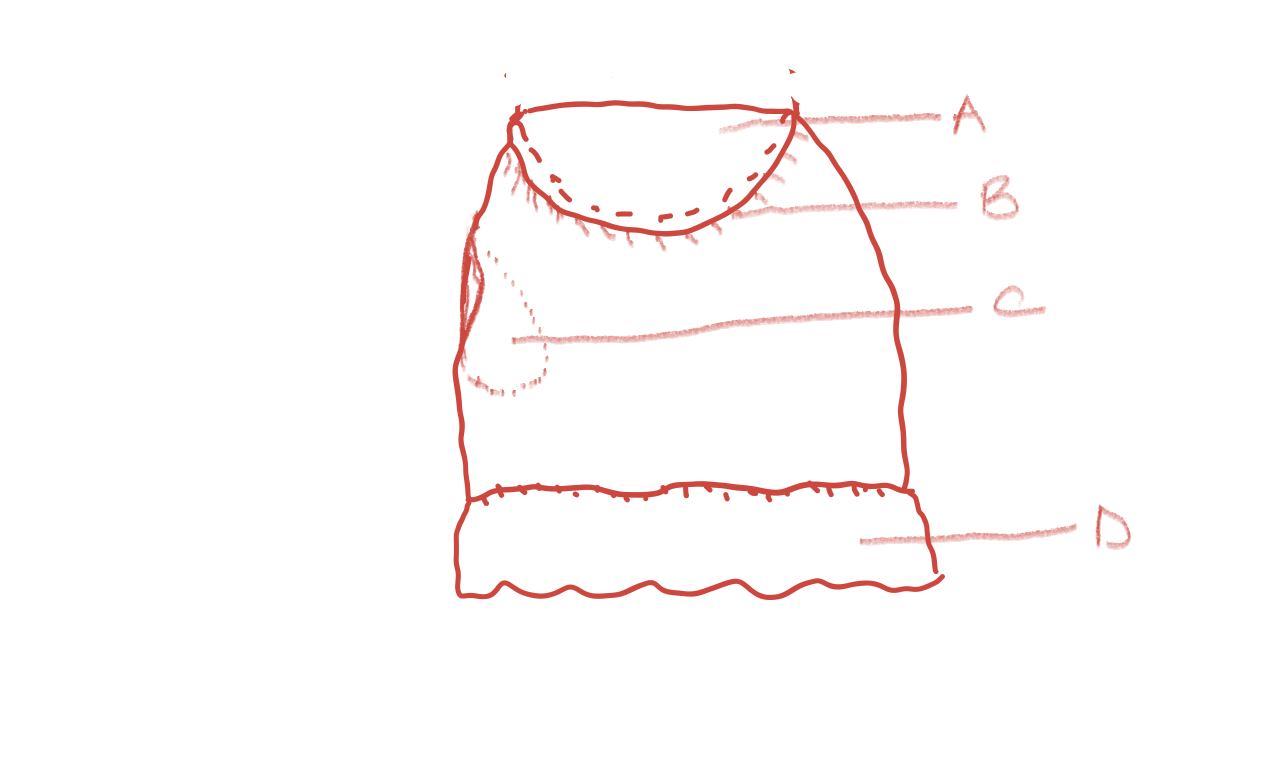 Features labelled A to D.							A		Skirt yoke/yokeB		GathersC 		In-seam pocketD		Frill(Correct naming 1 mark each, 1 x 4 = 4marks)Possible ways of finishing the top of the skirt. 			Using a facingUse of a waistbandUsing elastic(1 mark for each point, 1 x 2 =2marks)Ways of finishing of the lower edge other than using a frill.	Using laceBindingMaking a hemUse of a facing(1 mark for each point, 1 x 3 = 3marks)(i) Name of the seam used in joining the yoke to the skirt. 				Overlaid seam (Correct naming of seam 1 mark, 1 x 1 = 1mark)Qualities of a well-made overlaid seam.				The overlay is stitched very close to the fold.Stitching is straight.The stitching is done directly over the stitching line of the underlay.The seam lies flat.The seam allowance is trimmed to 1 cm.The seam is well neatened.(1 mark for each point, 1 x 4 = 4marks)Rules to observe when working gathers.				Work two rows of running stitches/machine gathering stitch 6mm above and 6mm below the stitching line.Secure one end of the gathers by tying a knot.Pull the gathers and distribute them evenly.Secure the other end of the gathers on a pin using a letter 8 motion.(1 mark for each point, 1 x 3 = 3marks)Qualities of a well-made frill.		It should be firmly stitched to avoid undoing/coming off.It should be evenly stitched to maintain shape. It should be even in size for neatness.The lower edge should be correctly finished to enclose raw edges.Gathers should be evenly distributed for good drape.mark for each point, 1 x 3 = 3marks)Qualities of a good charcoal iron.					It should have a well-insulated handle to avoid accidental burns.The lid should be well fixed to avoid opening when using.The locking device should be firmly fixed to avoid accidental opening during use.it should have vents on the lower and upper side to allow for proper burning of the charcoal.It should have an inner rack to hold charcoal so that the bottom does not get too hot.It should have a stand to place the hot iron and avoid burning surfaces.The sole should be smooth to avoid snagging thread on clothes.(1 mark for each point, 1 x 4 = 4marks)Advantages of machine washing over hand washing.		It saves on labour thus making one less tired than when hand washing.It washes faster than using hands to wash a large amount of clothes thus saving on time.It gives one room to attend to other activities when the washing is going on unlike hand washing where one has to do the work.One can wash heavy household articles like blankets that may be difficult to handle if hand washing.Most machines dry the clothes after washing so clothes can be finished straight from the machine or put out to dry very briefly. In hand washing clothes take a long time to dry.Clothes can easily be disinfected by boiling for cotton items since the machine can be set to heat water to boiling point. Depending on the size of the machine, it handles a bigger wash load than can be handled in hand washing at a go thus saving on water(1 mark for each point, 1 x 5 = 5marks)Points to consider when buying washing equipment for laundry. 		The amount of washing. This helps one to buy equipment that are of good size to handle the amount of washing done.The design of the equipment. It should have a flat bottom to avoid toppling when washing and should not have grooves that make it difficult to clean.It should be wide enough at the mouth. This allows one to manipulate clothes easily.They should be adequate in number. This allows one to have ready water for the process of washing and rinsing without waiting to empty some of the equipment.Storage space available. To ensure that there is enough space to store the equipment well.(1 mark each for statement, 1 mark for explanation, 2 x 3 = 6marks)Advantages of drying clothes on a clothes line.			Clothes are raised from the ground and do not get dirt from the surface.They are less likely to have insects crawling on them.They are safe from being trampled/stepped on.If well secured they dry faster than when on the ground because the wind blows on them and allows water to drain.They can be dried straight allowing water to drip down and keep the clothes less creased.(1 mark for each point, 1 x 5 = 5marks)Dangers of rising obesity in the population.				Obesity increases risk of cardiovascular diseases.Obesity may also lead to higher cases of diabetes type 2.People with obesity are more prone to joint problems also known as osteoarthritis.Higher incidences of chronic illnesses means that the population is less productive.More money is spent by families and the government to treat chronic conditions.Life expectancy is reduced as chronic illness raise mortality rate.(1 mark for each point, 1 x 4 = 4marks)Qualities of a good kitchen work surface.				It should be easy to clean. This makes it easy to ensure proper hygiene of surfaces.It should be water resistant. This ensures that the surface is not destroyed by constant exposure to water.It should not stain easily. The surface is exposed to different foods and extracts that may colour and stain surfaces.It should be durable. This allows the surface to withstand daily use and cleaning without wearing off.It should be smooth. Any cracks or grooves on the surface can easily hold dirt and become a source of micro-organisms.The surface should be resistant to scratches and scrapes. This is because sometimes the surface can be used for food preparation that requires use of sharp items.It should be non-flammable. Due to use of fire in the kitchen, the surfaces should not burn easily.It should be of a convenient height. This reduces strain when working thus it should neither be too low or too high.(1 mark each for statement, 1 mark for explanation, 2 x 3 = 6marks)Baby growth chart graph for questions that follow. 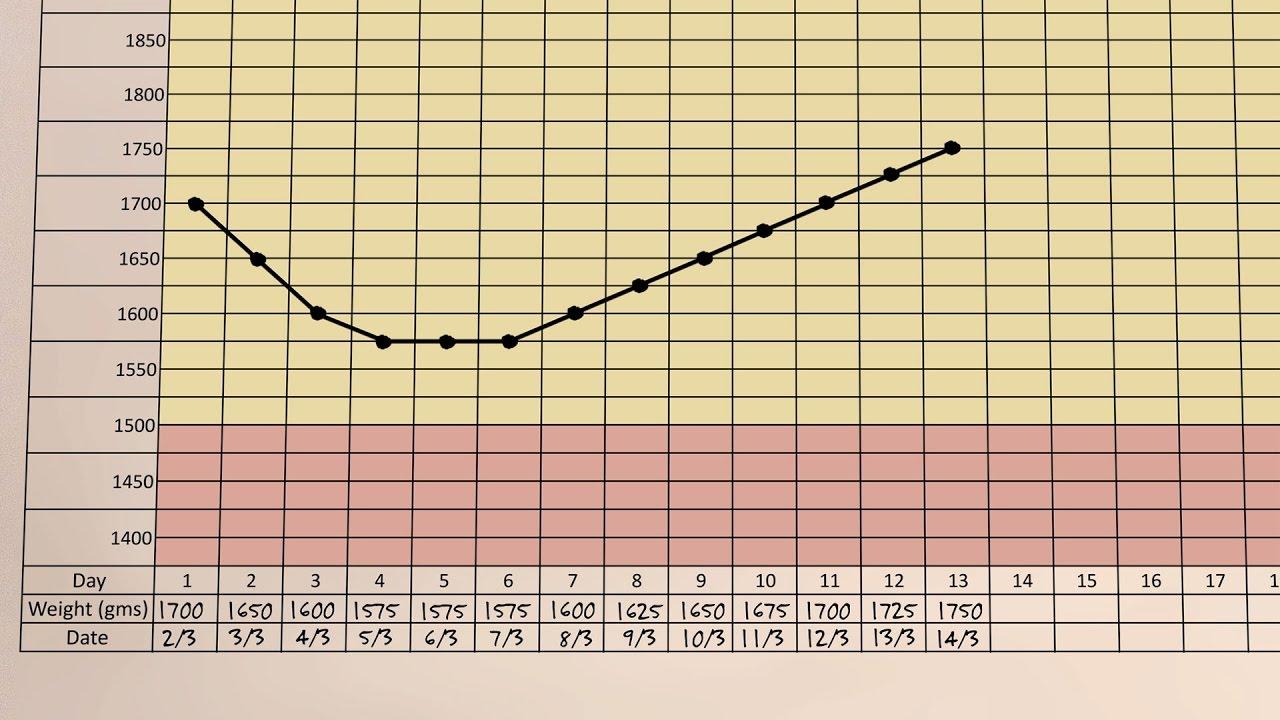 Factors that could have led to loss of weight in the first four days of a baby’s life.The mother was not producing enough milk. Some mothers take a little long to produce milk and even when it comes it may be little and thus the baby does not get enough.The baby was premature. A premature baby may be unable to feed and thus lose weight. The mother had complications after delivery and could thus not take care of the baby in the first four days.	The baby is unable to latch and thus does not get enough milk.The baby may be lazy and sleepy. Some babies sleep for long and not awake long enough to feed well.				(1 mark each for statement, 1 mark for explanation, 2 x 3 = 6marks)Dangers continuous drop in weight in an infant.						It may lead to stunted growth.Babies may be slow in reaching milestones.The baby may become malnourished.The baby may die.The baby may have slow development of the brain.(1 mark for each point, 1 x 4 = 4marks)